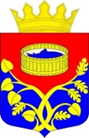 Ленинградская областьЛужский муниципальный районСовет депутатов Лужского муниципального районачетвертого созываРЕШЕНИЕот 30 мая 2023   №  201О даче согласия на передачу движимогоимущества из государственной собственностиЛенинградской области в собственностьмуниципального образования Лужскиймуниципальный район Ленинградской области         В дополнение к Решению Совета депутатов Лужского муниципального района четвертого созыва от 27.09.2022 № 161 «О даче согласия на передачу недвижимого имущества из государственной собственности Ленинградской области в собственность муниципального образования Лужский муниципальный район Ленинградской области», на основании обращений Ленинградского областного комитета по управлению государственным имуществом от 19.07.2022 № 15-6960/2022, от 25.02.2023 № 01-04-669/2023, от 10.05.2023 № 01-04-5016/2023, в соответствии с требованиями Федерального закона от 06.10.2003 № 131-ФЗ № 131-ФЗ «Об общих принципах организации местного самоуправления в Российской Федерации» (с изменениями), Совет депутатов Лужского муниципального района РЕШИЛ:         1. Дать согласие на передачу из государственной собственности Ленинградской области в муниципальную собственность муниципального образования Лужский муниципальный район Ленинградской области движимого имущества, находящегося в здании больницы, расположенном по адресу: Ленинградская обл., Лужский район, Толмачевское городское поселение, п. Толмачево, ул. Вокзальная, д. 1, согласно приложению.         2.  Контроль за исполнением решения возложить на постоянную депутатскую комиссию по комплексному социально-экономическому развитию района, вопросам законности и правопорядка.Глава Лужского муниципальногорайона, исполняющий полномочияпредседателя Совета депутатов                                                          А.В. Иванов                                                                                                          УТВЕРЖДЕН                                                                               решением Совета депутатов                                                                       Лужского муниципального района                                                                                     Ленинградской области                                                                                      от «30» мая 2023 № 201                                                                                                     (Приложение)                                                     ПЕРЕЧЕНЬ                      движимого имущества, предлагаемого к передаче           из государственной собственности Ленинградской области в           муниципальную собственность муниципального образования              Лужский муниципальный район Ленинградской области№ п/пНаименование движимого имуществаИнвентарный номерКол-воБалансовая стоимость (руб.)Амортизация (руб.)Остаточная стоимость (руб.)1Котел водогрейный01634622199 000,0099 000,000,002Котел водогрейный01384816127 560,0027 560,000,003Насос консольный01375962116 425,0016 425,000,004Насос консольный на станине с ответными фланцами К8/18 3000 об/мин01377230124 848,0024 848,000,005Насосный агрегат ЭЦВ01375066114 800,0014 800,000,006Поверхность нагрева01634623198 500,0098 500,000,007Плита электрическая ПЭМ 4-01001634607135 811,0035 811,000,008Счетчик учета горячей воды D=32 мм0137601218 564,008 564,000,009Электрический счетчик ЦЭ 2727 5-50А0137646215 750,005 750,000,0010Электрический счетчик ЦЭ 2727 5-50А0137646115 750,005 750,000,00Итого:   Итого:   Итого:   337 008,00337 008,000,00